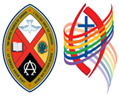 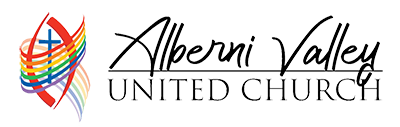 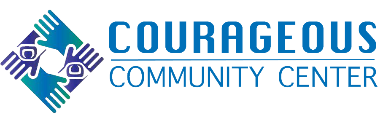 October 2nd, 2022           11:30 AM                     Sarah WilliamsWA: Brenda West/Doreen GrantWorship ServiceUpcoming Zoom Meetings & Gatherings:October 3rd            Drop-in Badminton (Mondays)            7:00 pmOctober 4th   	     Zoom Gentle Yoga		               10:00 am		October 4th 		           Chair Yoga                                     11:30 am	October 4th 		             Excerpts                               6:30 – 7:30 pm	October 7th	      Road to Reconcili-Action Meeting   9:30 –2:00 pm	October 14th 	Pastoral Care Meeting	                1:30 – 3:00 pm	October 18th    Coffee/Tea Social in the Lounge      2:00 – 4:30 pm	October 29th          Harvest Gratitude Circle             10:00 – 1:30 pm	November 19th    Christmas Tea and Bake SaleThere will be an informal gathering to celebrate the life of Elsie Reynolds at the Best Western on Saturday October 8th from 1 to 4 pm.Rev. Ed is in Port Alberni Fridays. Please email: reved@telus.net  to make an appointment.    Reverend: Ed Lewis Church Accompanist: Ellen Vander Putten  Tech Team Leader: Dewayne Parfitt Choir Director: Mike VilletteEmail:avunitedchurch@shaw.ca  Website: www.albernivalleyuc.com                   Facebook: www.facebook.com/albernivalleyuc   Alberni Valley United ChurchOctober 2nd, 2022GatheringPrelude:Welcome/Announcements: (Doreen)Birthdays/Anniversaries: (Doreen)Acknowledgement of Territory: (Together)Lighting the Christ Candle: (Doreen/Brenda)We Listen for the Word of GodOpening Prayer:Hymn: MVU Draw the Circle WideChildren’s Time:Choir:Scripture Reading: Reflection: Our Creator’s Radical Love We RespondSong: MVU Be not afraidWe Go ForthPrayers of the People:  Offering Song:  MVU What can I do?Prayer of Dedication:   Closing Hymn: MVU Go make a DifferenceBlessing: Thank you for attending Sunday Worship. Hope to see you next week!